ПУБЛИЧНЫЙ ОТЧЕТ КОМИТЕТА ОМСКОЙ ОБЛАСТНОЙ ОРГАНИЗАЦИИПРОФСОЮЗА РАБОТНИКОВ НАРОДНОГО                                                                                                                                                                                                                                                                                                                                                                                                                                                                                                                                                                                                                                                                                                                                                                                                                                                                                                                                                                                                                                                                                                                                ОБРАЗОВАНИЯ И НАУКИ РФЗА 2015  ГОДПУБЛИЧНЫЙ ОТЧЕТКОМИТЕТА ОМСКОЙ ОБЛАСТНОЙ ОРГАНИЗАЦИИПРОФСОЮЗА РАБОТНИКОВ НАРОДНОГО                                                                                                                                                                                                                                                                                                                                                                                                                                                                                                                                                                                                                                                                                                                                                                                                                                                                                                                                                                                                                                                                                                                                ОБРАЗОВАНИЯ И НАУКИ РФЗА 2015  ГОДУТВЕРЖДЕН:постановлением президиума областной организации Профсоюза (протокол № 6  от   01.12.2015г.)Решения XХ  отчетно-выборной конференции (декабрь 2014 г.) были в центре внимания  Омской областной организации  Профсоюза, комитетов районных организаций Профсоюза, профкомов вузов, педколледжей и других образовательных учреждений. Приоритетное направление – выполнение критических замечаний и предложений, высказанных на  XХ отчетно-выборной конференции, решений VII съезда Профсоюза отрасли.Основой стратегии Профсоюза  для защиты социально-экономических прав  работников отрасли стал конструктивный диалог с органами власти. Определяющим для членства в Профсоюзе - возможность защиты своих прав и социальных интересов.          *     *    *14 мая 2015 года состоялось выездное второе заседание комитета Омской областной организации Профсоюза. Члены комитета определили  «Основные направления деятельности Омской областной организации Профсоюза работников народного образования и науки РФ  по выполнению решений ХХ отчетно-выборной конференции облпрофорганизации   и VII Съезда Профсоюза отрасли».   *    *     *                Президиум областной организации Профсоюза подвел итоги                                      *   *   *                	Работниками  аппарата осуществлено 36  выездов в сельские районы области с целью оказания практической и методической помощи профсоюзным организациям, проведено  12 семинаров для руководителей образовательных учреждений и председателей первичных профорганизаций.                                                     *   *   * Финансово-хозяйственная деятельность изучалась в Ленинской, Исилькульской  районных организациях Профсоюза, профкоме сотрудников педагогического колледжа № 1.  Восемнадцать специалистов – бухгалтеров с 9 по 13 февраля прошли курсы повышения квалификации в г. Санкт-Петербурге.                                                                        *    *    *Осуществление этих и других мероприятий способствовало совершенствованию практики профсоюзной жизни, укреплению единства первичных профорганизаций, повышению их роли в защите прав и интересов членов Профсоюза отрасли.                                          *    *    *Вместе с тем требует совершенствования контроль за выполнением Соглашений. Действенной должна стать практическая помощь профкомам, трудовым коллективам и руководителям в разработке и принятии коллективных договоров. Нужны действенные меры по специальной оценке условий труда,  оздоровлению работников, увеличению численности членов Профсоюза.  Не все первичные организации имеют газету «Мой профсоюз».                                                                                     *    *    *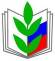 ПРОФСОЮЗ РАБОТНИКОВ НАРОДНОГО ОБРАЗОВАНИЯ И НАУКИ РОССИЙСКОЙ ФЕДЕРАЦИИ(ОБЩЕРОССИЙСКИЙ ПРОФСОЮЗ ОБРАЗОВАНИЯ)ОМСКАЯ ОБЛАСТНАЯ ОРГАНИЗАЦИЯПРЕЗИДИУМ ОБЛАСТНОЙ ОРГАНИЗАЦИИ ПРОФСОЮЗАПРОФСОЮЗ РАБОТНИКОВ НАРОДНОГО ОБРАЗОВАНИЯ И НАУКИ РОССИЙСКОЙ ФЕДЕРАЦИИ(ОБЩЕРОССИЙСКИЙ ПРОФСОЮЗ ОБРАЗОВАНИЯ)ОМСКАЯ ОБЛАСТНАЯ ОРГАНИЗАЦИЯПРЕЗИДИУМ ОБЛАСТНОЙ ОРГАНИЗАЦИИ ПРОФСОЮЗАПРОФСОЮЗ РАБОТНИКОВ НАРОДНОГО ОБРАЗОВАНИЯ И НАУКИ РОССИЙСКОЙ ФЕДЕРАЦИИ(ОБЩЕРОССИЙСКИЙ ПРОФСОЮЗ ОБРАЗОВАНИЯ)ОМСКАЯ ОБЛАСТНАЯ ОРГАНИЗАЦИЯПРЕЗИДИУМ ОБЛАСТНОЙ ОРГАНИЗАЦИИ ПРОФСОЮЗАПРОФСОЮЗ РАБОТНИКОВ НАРОДНОГО ОБРАЗОВАНИЯ И НАУКИ РОССИЙСКОЙ ФЕДЕРАЦИИ(ОБЩЕРОССИЙСКИЙ ПРОФСОЮЗ ОБРАЗОВАНИЯ)ОМСКАЯ ОБЛАСТНАЯ ОРГАНИЗАЦИЯПРЕЗИДИУМ ОБЛАСТНОЙ ОРГАНИЗАЦИИ ПРОФСОЮЗАПРОФСОЮЗ РАБОТНИКОВ НАРОДНОГО ОБРАЗОВАНИЯ И НАУКИ РОССИЙСКОЙ ФЕДЕРАЦИИ(ОБЩЕРОССИЙСКИЙ ПРОФСОЮЗ ОБРАЗОВАНИЯ)ОМСКАЯ ОБЛАСТНАЯ ОРГАНИЗАЦИЯПРЕЗИДИУМ ОБЛАСТНОЙ ОРГАНИЗАЦИИ ПРОФСОЮЗА
«01» декабря 2015г.
г. Омск
г. Омск
г. Омск
№ 6-  зимней спартакиады работников народного образования и науки  2015 года,  посвященной 70-й годовщине Победы в Великой Отечественной войне               (07.04.15 г.);- выступления команды областной организации Профсоюза отрасли в Спартакиаде трудящихся Омской области, посвященной 70-й годовщине Победы в Великой Отечественной войне. (02.06.15 г.);        -  областного фотоконкурса «Это праздник, со слезами на глазах», посвященного  70-летию Победы в Великой Отечественной войне 1941-1945гг. (02.06.15г.);      - областного конкурса  «Лучшая публикация», посвященного 70-летию Победы в Великой Отечественной войне 1941-1945гг. (02.06.15г.);        -  областного конкурса  «Лучший студенческий профсоюзный лидер – 2015»    (02.06.15г.);- областного туристского слета работников народного образования и науки, (19.06.15 г.);        - смотра-конкурса на звание «Лучший уполномоченный по охране труда Профсоюза» (07.04.15г.);       -  ревизий финансово-хозяйственной деятельности профорганизаций, проверенных в 2014 году. (07.04. 15 г.);Изучил практику        -  профсоюзных организаций  Усть-Ишимской  райпрофорганизации в реализации  Федерального закона № 426 –ФЗ от 28.12.2013 г. «О специальной оценке условий труда».    (02.06.15г.);       - Черлакской районной организации Профсоюза работников народного образования и науки РФ по руководству и оказанию помощи первичным профсоюзным организациям.  (06.10.15г.).          - Большереченской районной организации Профсоюза отрасли в осуществлении общественного контроля качества проведенной  специальной оценке условий труда. (01.12.15г.).Проконтролировал-  выполнение Областного отраслевого Соглашения о регулировании          социально – трудовых и связанных с ними экономических отношений на территории Омской области в сфере образования на 2013 - 2015 годы, в части создания условий для  успешной адаптации молодых специалистов в Тарском муниципальном районе и обеспечения их социально – экономической поддержкой.    (02.06.15г.);   -  результаты  выполнения в 2014 году  Плана поэтапного совершенствования системы оплаты труда работников государственных и муниципальных учреждений Омской области на 2013-2018 годы, утвержденного Распоряжением Правительства Омской области от 27.02.2013 № 18-рп   (07.04.15г.);    - исполнение сметы «доходов и расходов» финансового отчета, бухгалтерского  баланса областной организации Профсоюза за 2014 год. (07.04.2015 г.).Рассмотрел      -   информационное обеспечение первичных профсоюзных организаций Кормиловской районной организацией Профсоюза работников народного образования и науки РФ.  (03.02.15г.);    - вопросы развития и совершенствования информационного сопровождения деятельности первичной профсоюзной организации студентов СибАДИ (ФГБОУ ВПО «Сибирская автомобильно-дорожная академия (СибАДИ)».  (07.04.15г.);     -  мероприятия по выполнению замечаний и предложений, высказанных на ХХ отчетно-выборной конференции Омской областной организации Профсоюза работников народного образования и науки РФ. (07.04.15г.).             Дал принципиальную оценку    - комиссии по контролю за исполнением Соглашения между департаментом образования Администрации города Омска и Омской областной организацией Профсоюза работников народного образования и науки РФ на 2015-2017 годы. (07.04.15г.);      - делопроизводству в Советской районной организации Профсоюза отрасли ( 01.12.15г.).Президиум областной организации Профсоюза принял               постановленияоб участии о проведении                                              *    *     *        На 01.01.2015  года общее количество образовательных организаций,  в которых имеются члены Профсоюза   составило 1494, соответственно:  первичных профсоюзных организаций  - 1468, учреждений где по 1-2 члена Профсоюза - 26.  В течение года продолжалось незначительное сокращение и  объединение  учреждений дополнительного образования,  профобразования, малочисленных детских садов и школ.     Вновь создано 10 первичек:  в Называевской - 2, по 1 в Кормиловской, Одесской, Омской, Саргатской, Тевризской, Кировской, Советской, Центральной районных организациях.  Областная  организация объединяет  37  территориальных организаций Профсоюза, 1468 первичных  -  в организациях отрасли, в том числе 9 -  в вузах (из них 4 - студенческих),  17 -  в профессиональных образовательных организациях (из них 2 студенческих).   На  01.01.15г.  всего  работающих и студентов – 78773,     это  на  860 меньше чем в 2013г.   Из них членов Профсоюза – 58462,  (работающих 38732 + студентов 18842 + пенсионеров 888).   Стабильная  численность в Колосовской, Любинской, Москаленской, Нововаршавской, Полтавской, Таврической районных организациях.             Продолжается оптимизация учреждений высшего профессионального образования.  Значительное  снижение численности членов Профсоюза из числа работающих:  ОмГУ – на 87, ОмГПУ – на 41.  В районных организациях:     Советской -  на 192, Черлакской – на 124, Муромцевской – на 109,  Марьяновской –  на 65.      В целом уменьшение -  1261,   в т.ч.  среди  работающих     в   учреждениях общего образования – на 568,  в ВУЗах – на 248   в других учреждениях - на 377. тьеваСреди причин, повлиявших на сокращение численности Профсоюза, основными является такие как:- сокращение численности штата       -   изменение подведомственности организаций;       - объединение организаций профессионального образования, дополнительного образования.На 01.01.15г.   охват профсоюзным членством по Профсоюзу -73,1%,  это на  0,8% меньше, чем в прошлом году среди работающих -70,8%  (-1,4 %),           студентов – 78,4%  (+0,5%).   Анализ статистической отчетности за 2014 год показывает, что в   Знаменской, Калачинской, Любинской, Одесской, Омской, Кировской профсоюзных организациях охват профчленством по сравнению с прошлым годом возрос.Ежегодно сохраняют высокий  уровень  охвата  профчленством    работающих в Колосовской – 96,9%, Москаленской – 95%, Нововаршавской – 93,5%, Полтавской – 91,5%, Русско-Полянской – 94,6%,  Таврической – 95,5%, Октябрьской – 82,5%   районных организациях.  Значительно ниже областного показателя охват профчленством в  Кормиловском (47,1%),  Называевском (45,0%),   Тевризском (39,9%), Советском (46,0%) райкомах,  работников СибАДИ - 32,0%, ОмГПУ – 34,4%, студ. ОмГПУ – 49,0%.Вызывает тревогу  значительное снижение охвата профчленством     в Азовском райкоме на 7,2%, Муромцевском – на 9,6%, Нижнеомском – на 15,7%, Павлоградском – 10,1%, Советском – на 3,3%, работников ОГУ - на 18,0%, ОГПУ - на 3,6%.	Анализ причин показывает потребительский подход к членству в Профсоюзе, разочарование, обусловленное отсутствием действенных  механизмов защиты в вопросах оплаты труда  работников из числа учебно-вспомогательного и обслуживающего персонала; недостаточная информированность трудовых  коллективов о деятельности Профсоюза всех уровнях  предпринимаемых ими усилиях по социальной - трудовой защите. Характерны также низкая эффективность деятельности райкомов Профсоюза, председателей районных организаций, слабое вовлечение членов Профсоюза в профсоюзную жизнь.  За 2014 год выбыло из Профсоюза  -  6333.    Среди выбывших    -  4280 (67,6%) составляют студенты и учащиеся вузов  и профессиональных образовательных организаций окончившие учебные заведения;   -   2053  -  уволившиеся по собственному желанию.  Значительный выход из Профсоюза по собственному желанию  допустили  Советская  районная организация - 295,  Черлакская – 141, Нижнеомская -103, Муромцевская – 109,   профорганизации работников ОмГУ – 42, СибАДИ – 59.   Большее  количество выбывших  (по собственному желанию) работающих членов Профсоюза  объясняется:     -  низким уровнем заработной платы  работников  по комплексному обслуживанию и ремонту зданий, учебно-вспомогательного персонала;      -  нежеланием платить взносы, так как социальные льготы и гарантии, которые отстаивает Профсоюз через систему социального партнерства, распространяются на всех работающих;                  - продолжающимся выходом из Профсоюза руководителей, низкий процент профчленства в комитетах по образованию, бухгалтериях.     Наряду с объективными причинами отмечается и выбытие из-за недостаточной индивидуальной работы.  Райкомами и первичными организациями слабо освещается значительная их деятельность по социально - трудовой защите.      Не используются информационные материалы ЦС Профсоюза, областной организации, периодической  печати. Обучение актива требует конкретизации.   В 2014 году в Профсоюз принято работающих – 6977 членов.  Это позволило не допустить значительного снижения показателя численности членов Профсоюза.  (Омская -129, Одесская -86, Знаменская – 54, Калачинская – 65, Кормиловская -54, Тарская -92,  Октябрьская 292, Кировская 390).  Комитет областной организации Профсоюза, районные организации Профсоюза, руководители профорганов   не обеспечивают должного контроля по решениям принятым комитетами, президиумами, профкомами, не заслушивается информация по выполнению ранее принятых решений.  Действенных мер по реализации в полном объеме решений областной конференции, съездов отраслевого Профсоюза и  ФНПР председателями районных организаций Профсоюза и первичных профсоюзных организаций  не принимается. Слабо вовлекаются в Профсоюз молодые специалисты.                                                    *     *     *Правовые отношения  в области оплаты труда находятся на постоянном контроле Омской областной организации Профсоюза.Проведён мониторинг по оплате труда работников образовательных организаций Омской области и города Омска в 2014 году. Результаты выполнения в 2014 году Плана поэтапного совершенствования системы оплаты труда работников государственных и муниципальных учреждений Омской области на 2013 – 2018 годы, утвержденного распоряжением Правительства Омской области от 27.02.2013 № 18-рп, обсуждены на заседании президиума комитета областной организации Профсоюза 07 апреля 2015 года и направлены в Министерство образования Омской области, департамент образования Администрации города Омска.Итоги мониторинга свидетельствуют о  повышении уровня заработной платы по сравнению с 2013 годом у педагогических работников всех типов образовательных организаций:Вместе с тем, целевые значения заработной платы, предусмотренные майскими указами Президента Российской Федерации, в городе Омске достигнуты  только в учреждениях дошкольного образования:  Среднемесячная заработная плата педагогических работников дошкольных образовательных учреждений города Омска  за 2014 год составила 21 977 рублей (105,8% к средней заработной плате по общему образованию),  что на 5,8 % выше планового целевого значения и на  15,19 % выше 2013 года (средняя заработная плата в 2013 году – 18 639 рублей).Показатели заработной платы, предусмотренные майскими указами Президента Российской Федерации, в городе Омске не выполнены в учреждениях общего  и дополнительного образования:          1) средняя заработная плата педагогических работников образовательных учреждений общего образования города Омска за 2014 год составила 24 975             рублей (94,92% к средней заработной плате по экономике), что на 5,08 % ниже целевого индикативного значения. Средняя заработная плата педагогических работников (учителя) образовательных учреждений общего образования города Омска за 2014 год составила 25 394 рублей (96,51% к средней заработной плате по экономике Омской области), что на 3,49 % ниже целевого индикативного значения и на 0,34 % выше 2013 года (средняя заработная плата в 2013 году - 25 307 рулей).          2) средняя заработная плата педагогических работников дополнительного образования детей  города  Омска за 2014 год составила 21 262 рубля (80,8% к средней заработной плате по экономике региона; 79,35 % к средней  заработной плате педагогических работников общего образования), что на 0,65% ниже планового целевого значения 80% и на 11,17% выше 2013 года (средняя заработная плата в 2013 году - 18 886,71 рублей).Согласно статистической отчётности за 2014 год средняя заработная плата педагогических работников учреждений Омской области (за исключением федеральных)  соответствует целевым значениям указов Президента Российской Федерации. Повышение средней заработной платы учителей достигается  не столько  за счет оценки   качества труда, сколько за счет его количества, что приводит  к увеличению недельной учебной нагрузки учителя и как результат к снижению эффективности и качества работы педагога. Выполнение ориентиров по заработной плате педагогических работников, установленных Указами Президента РФ, не позволило в полной мере оценить труд руководителей, учебно-вспомогательного и обслуживающего персонала образовательных организаций.Проведён мониторинг по оплате труда работников образовательных  организаций Омской области и города Омска в 1 квартале 2015 года.Итоги мониторинга свидетельствуют, что при общем увеличении за аналогичный период 2014 года средней заработной платы по экономике Омской области на 5,0%;  по отрасли «Образование» на 3,6%,  средняя заработная плата работников общего образования осталась на прежнем уровне и наблюдается: - снижение уровня средней заработной платы педагогических работников общего образования на 3,5 %; ниже целевого индикативного значения на 0,6% (99,4%);- снижение средней заработной платы педагогических работников дошкольных образовательных организаций на 1,1%; ниже целевого индикативного значения на 0,8% (99,2%).Положительная динамика наблюдается в учреждениях дополнительного образования: средняя заработная плата педагогических работников увеличилась на 18,7% по сравнению с аналогичным периодом 2014 года, но всё же не достигла целевого индикативного значения 85%, определённого на 2015 год (меньше на 0,6% (84,4%),  при прогнозном значении  78,8% на 2015 год).            Анализируя уровень средней заработной платы за 1 квартал 2015 года (в сравнении с 2014 годом) в образовательных организациях города Омска,  можно отметить следующее:1) наблюдается снижение средней заработной платы у педагогических работников всех образовательных организаций:- на 2,2%  (3,0%) - у педагогических работников (учителей) учреждений общего образования;- на 5,8% (6,7%) - у педагогических работников (воспитателей) дошкольных образовательных учреждений;- на 2,4% - у педагогических работников учреждений дополнительного образования.2) произошло уменьшение средней заработной платы административно-управленческого персонала:- на 8,6% в учреждениях общего образования;- на 7,2% в учреждениях дошкольного образования.Увеличение средней заработной платы  АУП на 1,7% отмечается в учреждениях дополнительного образования.Кроме того, положительным является рост средней заработной платы  прочих работников образовательных организаций от 9,5% в дошкольных образовательных учреждениях до 11,6% в учреждениях дополнительного образования.Вместе с тем, в городе Омске сохраняется тенденция 2014 года, а именно не достигнуты плановые показатели по учреждениям общего и дополнительного образования. Средняя заработная плата педагогических работников образовательных учреждений общего образования  за 1 квартал 2015 года  составила 24 424 рубля (95,2% к средней заработной плате по экономике Омской области), что на 4,2 % ниже установленного целевого значения 100% . Средняя заработная плата педагогических работников учреждений дополнительного образования составила  20 755 рублей (81,4% к средней заработной плате педагогических работников общего образования), что  на 3,6 % ниже целевого значения  85% в 2015 году. Целевые значения заработной платы, достигнуты в учреждениях дошкольного образования.  Средняя заработная плата педагогических работников дошкольных образовательных учреждений города Омска  составила 20 705 рублей (101,8% к средней заработной плате по общему образованию),  что на 1,8 % выше планового целевого значения.     Структура и средняя заработная плата работников представлена в таблице:Возможно, не совсем корректно сравнивать заработную плату за 2014 год и 1 квартал 2015 года, но при общем росте цен,  снижение заработной            платы отрицательно сказывается на уровне жизни, комфортности работников образовательных учреждений, особенно педагогических работников.Необходимо принять соответствующие меры по обеспечению  достойного уровня заработной платы, соответствующего целевым индикативным значениям, что является реализацией основных требований майских указов Президента Российской Федерации, Плана поэтапного совершенствования системы оплаты труда работников государственных и муниципальных учреждений Омской области на 2013–2018 годы, утвержденного распоряжением Правительства Омской области от 27.02.2013  № 18–рп.При этом следует избегать мер, направленных на оптимизацию, сокращение штатного расписания, и как следствие увеличение нагрузки педагогических, административно-управленческих и прочих  работников образовательных учреждений.В рамках проведения мониторинга по оплате труда работников образовательных организаций Президиум Омской областной организации Профсоюза  принял постановление (№ 4 от 02 июня 2015 года) о проведении мониторинга «Осуществление  выплат вознаграждения за выполнение  функций классного руководителя педагогическим работникам в образовательных организациях Омской области и города Омска»  с                   08 июня по 30 июня 2015 года (экспресс-информация № 32, 2015 год).  Мониторинг проводился  с целью изучения ситуации по осуществлению выплат вознаграждения педагогическим работникам за выполнение функций классного руководителя,  выявления, предупреждения и устранения нарушений нормативных правовых актов, содержащих нормы трудового права, регулирующих вопросы выплат вознаграждения педагогическим работникам за выполнение функций классного руководителя. В мониторинге приняло участие:- 22 (70,3%) муниципальных района Омской области и 4 (80,0%) административных округа города Омска (КАО, ЛАО, ОАО, ЦАО); -  269 образовательных организаций города Омска и Омской области (СОШ - 199, Лицеи - 16, Гимназии - 10, ООШ - 41,   школа-интернат, НШДС – 3).Итоги  мониторинга свидетельствуют о том, что:- в целях сохранения оплаты труда педагогических работников за выполнение функций классного руководителя на уровне муниципалитетов приняты Постановления Администрации муниципальных районов, Комитетами по образованию изданы приказы  по утверждению примерного положения об оплате труда работников образовательных учреждений (Большеуковского, Исилькульского, Крутинского, Любинского, Марьяновского, Павлоградского, Полтавского, Русско-Полянского, Тарского, Тевризского, Тюкалинского, Шербакульского, города Омска).           В  соответствии с данными нормативными правовыми актами были внесены изменения и дополнения в Положение об оплате труда образовательных организаций, в Коллективный договор в раздел «Оплата и нормирование труда»;       - денежные средства на выплату вознаграждения предусматриваются в сметах доходов и расходов, муниципальных бюджетных и казенных образовательных учреждений Омской области;- вознаграждение за выполнение функций классного руководителя выплачивается ежемесячно педагогическим работникам, осуществляющим функции классного руководителя по организации и координации воспитательной работы с обучающимися в классе;- вознаграждение выплачивается по месту работы педагогических работников в сроки, установленные для выплаты заработной платы;-  в образовательных организациях приняты нормативные правовые акты, предусматривающие выплаты вознаграждения за выполнение функций классного руководителя; все локальные акты разрабатываются и принимаются с учётом мотивированного мнения выборного органа первичной профсоюзной организации, зарегистрированы (согласованы) в установленном порядке;-  разработаны и утверждены должностная инструкция (обязанности) классного руководителя, Положение о классном руководителе;-  практически во всех учреждениях выплата за классное руководство является стимулирующей;- профсоюзные комитеты образовательных организаций, председатели первичных профсоюзных организаций принимают непосредственное участие в распределении выплат вознаграждения за выполнение функций классного  руководителя и в решении вопросов связанных с получением этих выплат педагогическими работниками;- профорганизации  отмечают, что после перевода на региональный  уровень ушла единая система выплат вознаграждения за выполнение функций классного руководителя,  что вызывает недовольство среди педагогов. Ведь при  передаче с федерального уровня на субъект говорили о сохранении данных выплат, а по сути, они стали размытыми в системе стимулирующих выплат.Вместе с тем, результаты мониторинга показали, что:- изменения в коллективные договоры об оплате труда классных руководителей были внесены несвоевременно; - не во всех учреждениях  чётко внесены  дополнения в трудовые договора, где оговорено выполнение функций классного руководителя, а также оплата за выполнение этих обязанностей; - выплаты вознаграждения за выполнение функций классного руководителя зависят чаше всего от наполняемости класса обучающимися и размера фонда оплаты труда (фонда стимулирующих выплат), поэтому не всегда позволяют в полной мере финансово оценить затраченные усилия педагогических работников по выполнению обязанностей классного руководителя; - при осуществлении выплат не во всех организациях учитывается выполнение педагогом функций классного руководителя в нескольких классах; - сокращение фонда стимулирующих выплат, отсутствие гарантированной государственной поддержки из федерального бюджета           сказалось на уменьшении уровня выплат вознаграждения педагогическим работникам за выполнение функций классного руководителя по сравнению с 2013, 2014 годами.По результатам проведённого мониторинга 15 муниципальных районов Омской области и 4 административных округа города Омска (51,4%) представили обобщённую информацию аналитического характера.Председателями районных  организаций профсоюза  КАО, ЛАО, ОАО, ЦАО города Омска;  Большеуковского,  Исилькульского, Крутинского, Любинского, Марьяновского, Муромцевского, Павлоградского, Полтавского, Русско-Полянского, Тарского, Тевризского, Тюкалинского, Шербакульского муниципальных районов представлен подробный анализ, дана оценка  сложившейся ситуации по выплатам за выполнение функций классного руководителя,   дополнительные материалы (Положение об оплате труда, коллективный договор, приказы, должностная инструкция, трудовой договор, дополнительное соглашение  и т.д., иллюстрирующие реальное состояние  дел в образовательных организациях по данному вопросу).Вместе с тем отмечается то, что:- представленные мониторинги образовательных организаций не всегда имеют подпись руководителя учреждения, подписаны либо главным бухгалтером, председателем профсоюзной организации, учителем, либо совсем не имеют подписи;- не представили пояснительных записок (информации) по результатам мониторинга председатели 7 районных организаций профсоюза (18,9%): Калачинского,  Называевского, Нововаршавского, Одесского, Омского, Саргатского, Таврического муниципальных районов;-  в Одесском МР приняли участие 2 образовательные организации, в которых оплата за выполнение функций классного руководителя была произведена  только в январе и мае 2015 года,  представленные мониторинги не заверены, пояснительной записки (сопровождающей информации) председателя районной организации нет; нет выплат, а как решается проблема?;- в Нововаршавском МР -  обобщённого анализа  и пояснений председатель районной организации не представил;  нет подписей в мониторингах;  есть вопросы, нет пояснений! 11 районных организаций Профсоюза не приняли участие в мониторинге (29,7%): САО города Омска, Азовского, Большереченского, Знаменского, Колосовского, Кормиловского, Москаленского, Нижнеомского, Оконешниковского, Седельниковского, Усть-ишимского муниципальных районов Омской области.На основании результатов проведённого мониторинга,  в связи  с принятием и реализацией Стратегии предлагаем председателям первичных и районных организаций Профсоюза:   -  проводить мероприятия направленные на мотивацию  качественной работы классных руководителей;  - усилить контроль за состоянием оплаты дополнительной работы         педагогическим работникам, выполняющим функции классного руководителя; - добиваться установления выплаты за выполнение функций классного руководителя  из расчёта 1000,00 рублей отдельной строкой во всех образовательных организациях  города Омска и Омской области, установления выплат на весь учебный года (включая дни школьных каникул) с 01 сентября по 31 августа, увеличения суммы ежемесячного вознаграждения за выполнение функций  классного руководителя.В 2014, 2015 годах усилия областной организации Профсоюза были направлены на работу с нормативными правовыми актами Омской области, города Омска в части оплаты за выполнение функций классного руководителя.  В настоящее время правовой отдел комитета областной организации Профсоюза продолжает переговоры с  Министерством  образования  Омской области о внесении изменений в Приказ № 86 по приведению правового регулирования вопросов, связанных с выполнением функций классного руководства, в соответствие с трудовым законодательством, предусматривая отнесение выплат за исполнение функций классного руководства к выплатам компенсационного характера.                                            *    *     *Профорганизации учреждений образования участвовали во Всероссийских акциях по защите интересов трудящихся:18 марта 2015 года   состоялся митинг в честь первой годовщины образования автономной республики Крым и вхождение ее в состав России.В первомайской акции профсоюзов в 2015 году  в шествиях, митингах, собраниях приняли участие 35 тыс. педагогов и студентов. На городском митинге выступила учитель бюджетного общеобразовательного учреждения города Омска «Средняя общеобразовательная школа № 95 с углубленным изучением отдельных предметов», председатель первичной профсоюзной организации  Ольга Анатольевна Набаева.7 октября 2015 г. участвовали во Всероссийской акции профсоюзов в рамках Всемирного дня действий «За достойный труд!». В доме союзов состоялось собрание профсоюзного актива с приглашением членов Правительства Омской области,  от отрасли образования выступила  Васильева Лариса Алексеевна, методист, педагог дополнительного образования БОУ ДОД г. Омска «Станция Юных Туристов»,  председатель  первичной профсоюзной организации. Делегаты VII Съезда Профсоюза работников народного образования и науки Российской Федерации призвали профсоюзные организации всех уровней поддержать принятое ими Обращение к депутатам Государственной Думы Федерального Собрания Российской Федерации по поводу несогласия с предложенными Правительством Российской Федерации мерами на 2015 год по оптимизации социальных расходов федерального бюджета и ограничению темпов индексации оплаты труда работников бюджетной сферы и       стипендиальных фондов образовательных организаций путем направления телеграмм в срок до 07 апреля 2015 года в адрес Председателя, руководителей фракций политических партий Государственной Думы Федерального Собрания Российской Федерации (Основание:  пункт 6 постановления VI Съезда Профсоюза работников народного образования и науки Российской Федерации «О ситуации с выполнением Указов Президента Российской Федерации по повышению заработной платы педагогических работников образовательных организаций, обеспечением занятости и соблюдением установленных для работников и студентов социальных гарантий»). Первичные профсоюзные организации  работников в соответствии с решениями  VII Съезда Профсоюза направили  1181 телеграмму в адрес Правительства РФ.                                              *    *    *  По состоянию на 1 января 2015 года в области 44  руководителя территориальных, 1468   первичных организаций,   1337 председателей ревизионных комиссии ,  1528  уполномоченных по охране труда.Наличие такого состава кадров и профсоюзного актива требует постоянного внимания со стороны областной организации  Профсоюза к вопросам кадровой  политики.Комитет областной организации Профсоюза существенно поддержал первичные профсоюзные организации  в   профессиональном обучении председателей и актива через семинары.  Традиционно действует ежемесячный семинар  председателей первичных профсоюзных организаций учреждений образования   г. Омска. Тематика занятий разнообразна:Занятия на ежемесячном семинаре  председателей первичных профсоюзных организаций учреждений образования г. Омска отличаются разнообразной тематикой:                                            29-30 января 2015 года  Татьяна Владимировна Комсюкова - главный специалист отдела трудовых отношений и уровня жизни Министерства труда и социального развития Омской области «Проблемные вопросы при регистрации коллективных договоров». Леонид Михайлович Сивирин дал «Рекомендации по заключению и внесению изменений в коллективный договор». Ирина Васильевна Белоконь рассказала о выполнении Соглашения между департаментом образования Администрации г. Омска и Омским обкомом Профсоюза работников народного образования и науки РФ 
на 2012-2014 годы.        26-27 февраля  Елена Геннадьевна Ожигова – доцент  кафедры педагогики и психологии ОмГПУ, кандидат психологических наук,  рассказала  о «Синдроме психического выгорания в педагогической деятельности и пути его предупреждения».       26-27 марта   комментарий «О продолжительности рабочего времени»  сделал правовой инспектор областной организации Леонид Михайлович Сивирин. Ответственный секретарь областной оздоровительной комиссии – Любовь Геннадьевна Дьякова ознакомила с «Особенностями подготовки и организации оздоровительной компании детей в Омской области в 2015 году».        Поделились опытом работы председатели первичных профсоюзных организаций:        «Информационная работа и мотивация профсоюзного членства» -МОСКАЛЕНКО  ТАТЬЯНА  ВЛАДИМИРОВНА – председатель первичной профсоюзной организации   БДОУ г. Омска «Детский сад компенсирующего вида  № 304»;         «Информационная работа»  -  ХИЛЬКО  НАДЕЖДА  АЛЕКСАНДРОВНА  -   председатель первичной профсоюзной организации  БДОУ г. Омска «Центр развития ребенка – детский сад № 302»;        «Роль профсоюзной организации в аттестации педагогических кадров»  -КОСУХИНА  ИРИНА  ВЛАДИМИРОВНА – председатель первичной профсоюзной организации   БОУ г. Омска «Средняя общеобразовательная школа №3»;        «Работа с молодыми специалистами»  - САМАРСКАЯ  НИНА  АЛЕКСАНДРОВНА   -   председатель первичной профсоюзной организации       Государственного образовательного учреждения  Омской области «Специальная (коррекционная) общеобразовательная школа № 18 VIII вида»         23-24 апреля Леонид Михайлович Сивирин – заместитель председателя Омской областной организации Профсоюза информировал о «Предоставлении отпусков»;         25-26 сентября  ведущий специалист областной организации Екатерина Сергеевна Саламатова   ознакомила с   изменениями в системе пенсионного страхования: изменениями, возможностями и  перспективами;       29-30 октября заместитель председателя облпрофорганизации Ирина Васильевна Белоконь информировала  «О ходе выполнения Соглашения между департаментом образования Администрации г. Омска и Омской областной организацией Профсоюза за 1-е полугодие 2015 года». Лариса Васильевна Васильчикова, заместитель директора департамента, начальник управления финансов, экономики и бухгалтерского учета, рассказала о механизме перехода на новые сроки выплаты заработной платы.       26-27 ноября  технический инспектор труда Омской областной организации Профсоюза Василий Васильевич Смирнов рассказал о «Расследовании несчастных случаев, связанных с производством, заполнение акта по форме Н-1».                                 *    *    *Для председателей районных организаций Профсоюза   13-15 мая 2015г. в санатории «НИКА»  состоялся выездной семинар-совещание, где       Перед председателями районных организаций Профсоюза выступили:Инна Борисовна Елецкая -  начальник отдела кадровой политики департамента дошкольного, общего, дополнительного образования и  кадрового развития системы образования Министерства образования Омской области.       Прошли встречи с  Олегом Николаевичем Смолиным -  депутатом  Государственной Думы и работниками Министерства образования Омской области, которые  ответили на вопросы.         25 августа состоялась встреча участников региональной проектировочной группы по теме: «Роль профсоюзной организации в вопросах развития гражданского, профессионального и личностного потенциала молодёжи путём вовлечения в активную профессиональную деятельность в условиях создания единой воспитательной среды».  Перед председателями районных организаций Профсоюза выступили: Евгений Фёдорович Дрейлинг -  председатель Омской областной организации Профсоюза работников народного образования и науки Российской Федерации «О проведение года молодёжи в Омской областной организации Общероссийского Профсоюза образования»; Екатерина Григорьевна Синицкая - заместитель председателя Омского областного Совета молодых педагогов, учитель начальных классов МКОУ «Андреевская средняя общеобразовательная школа» Омского муниципального района Омской области  «Омский областной Совет молодых педагогов при Омской областной организации  Профсоюза работников народного образования  науки Российской Федерации: проблемы и перспективы»;Лариса Степановна Зубарева -  председатель профсоюзной организации студентов бюджетного профессионального образовательного учреждения Омской области «Омский педагогический колледж №1»  «Развитие лидерского и творческого потенциала молодёжи, как одно из приоритетных направлений              деятельности профсоюзной организации, в воспитании социальной активности».Поделились  опытом:                                                                                                                                                                         Екатерина Сергеевна Саламатова, ведущий специалист по информационной работе Омской областной организации Профсоюза работников народного образования и науки Российской Федерации;Михаил Анатольевич Иоаниди, председатель Омского областного совета молодых педагогов, учитель истории БОУ г. Омска «Лицей «БИТ»;Людмила Васильевна Морозова, преподаватель НОЧУ ТОО ФОП   «Омский центр профсоюзного образования».Одиннадцать председателей территориальных организаций Профсоюза прошли курсы повышения квалификации, организованные Центральным Советом Профсоюза в феврале в Москве.         В Крыму с 6 по 17 июля  проходил II Всероссийский летний профсоюзный тренинговый лагерь «Школа Тренеров», проводимый Общероссийским Профсоюзом образования. Основной целью которого являлась  подготовка тьютеров-лекторов из числа профсоюзного актива региональных (межрегиональных) организаций Профсоюза для организации и проведения профсоюзного обучения на местах, проведение лекций и мастер-классов, направленных на развитие лидерского потенциала профсоюзных активистов. Из Омска приняли участие - председатели районных профсоюзных организаций г. Омска:  Лариса Геннадьевна Грачёва (Центральная РО), Галина Николаевна Тебенькова (Ленинская РО), Альтина Кузьминична Никитина (Октябрьская РО), ведущий специалист по информационной работе Омской областной организации Профсоюза работников народного образования и науки РФ Екатерина Саламатова.          На базе Учебно-методического центра обучались уполномоченные по охране труда, вновь избранные председатели профсоюзных комитетов, председатели профсоюзных комитетов студентов педагогических колледжей, члены комиссии по трудовым спорам.  Всего обучено – 1769 слушателей.  Все получили соответствующие удостоверения.                                                         *    *    *Молодёжная политика является одним из приоритетных направлений деятельности Общероссийского Профсоюза работников народного образования и науки Российской Федерации, Омской областной  организации Профсоюза. Постановлением Исполнительного комитета Профсоюза 2015 год в Общероссийском Профсоюзе образования объявлен Годом молодёжи.           В соответствии с этим в Омской областной организации Профсоюза        работников народного образования и науки Российской Федерации разработан, утверждён и реализуется план проведения Года молодёжи. Целью, которого является развитие гражданского, профессионального и личностного потенциала молодёжи; формирование профсоюзного резерва; вовлечение молодых педагогов, студентов и обучающихся в активную профсоюзную деятельность.Можно выделить несколько направлений в плане проведения Года молодёжи:1. Изучение практики по различным направлениям деятельности первичных профсоюзных организаций студентов; изучение и рассмотрение выполнения Соглашений о регулировании социально-трудовых и связанных с ними экономических отношений в сфере образования в части создания условий для успешной адаптации молодых специалистов и обеспечения их социально-экономической поддержкой. Изучение практики работы свидетельствует о том, что адаптации, закреплению  и профессиональному развитию молодых педагогов, обеспечению их социально-экономической поддержки уделяется внимание органами управления образованием,  областной, районными и первичными профсоюзными организациями Большеуковского, Большереченского,  Знаменского, Любинского, Марьяновского, Муромцевского, Нововаршавского,  Омского, Русско-Полянского, Седельниковского, Таврического, Тарского, Тевризского муниципальных районов; районными и первичными профсоюзными организациями  КАО и ОАО города Омска. 17 июня 2015 года Омская областная организация  Профсоюза приняла активное участие в региональном семинаре по общественному обсуждению результатов общероссийского исследования эффективных моделей адаптации, закрепления и профессионального развития молодых педагогов, подготовленных Министерством образования и науки Российской Федерации, по итогам анкетирования и проведения фокус-групп с молодыми педагогами в возрасте до 35 лет и стажем педагогической работы в образовательных организациях до 3 лет. На пленарной части семинара был представлен план и промежуточные результаты проведения Года молодёжи в Общероссийском Профсоюзе образования. В работе секции «О роли общественных объединений молодых специалистов в вопросах адаптации, закрепления и профессионального развития молодых педагогов» приняли участие представители молодёжных общественных объединений города Омска и Омской области.  Успешный опыт работы молодёжных объединений представили: Совет молодых педагогов Кировского административного округа (Бегалимова Регина Дмитриевна, заместитель председателя Совета молодых педагогов КАО, учитель английского языка БОУ г. Омска «СОШ № 50»); Совет молодых педагогов БОУ г. Омска «Лицей «Бизнес и информационные технологии» (Печенко Тимофей Сергеевич, член совета, учитель физики БОУ г. Омска «Лицей «Бизнес и информационные технологии»); Совет Ассоциации молодых           педагогов Омского муниципального района Омской области (Оглобин Глеб Владимирович, председатель Совета, заместитель директора МКОУ «Пушкинская средняя общеобразовательная школа Омского муниципального района Омской области»);  Омский областной совет молодых педагогов (Синицкая Екатерина Григорьевна, заместитель председателя Омского областного совета молодых педагогов, учитель начальных классов МКОУ «Андреевская средняя общеобразовательная школа Омского муниципального района Омской области»).Во время обсуждений  участниками были высказаны конструктивные предложения по созданию эффективных условий адаптации, закрепления и профессионального развития молодых педагогов через создание молодёжных общественных организаций, всестороннюю помощь и содействие инициативам Советам (ассоциациям) молодых, совместную работу общественных организаций и органов управления образованием различных уровней.2. Организация, проведение и участие Профсоюза в мероприятиях с молодёжью. Ежегодно Омская областная организация Профсоюза  принимает участие в проведении профессиональных конкурсов. Специалисты работают в составе жюри конкурсов. Победителям, призёрам и участникам присуждаются специальные призы Омской областной организации Профсоюза.С 10 апреля по 29 апреля 2015 года в городе Омске состоялся  городской  профессиональный конкурс молодых педагогов и руководителей «Открытие» (очный этап) в номинациях «Молодые учителя», «Молодые воспитатели», «Молодые педагогические работники».Цель конкурса:   выявление талантливых молодых педагогов, их поддержка и поощрение,  повышение престижа труда педагогических работников, создание условий для развития творческого потенциала
и самореализации молодых педагогических работников муниципальной системы образования города Омска.Президиум Омской областной организации Профсоюза работников народного образования и науки  Российской Федерации постановил учредить специальный приз областного комитета Профсоюза «Педагогическое признание» и наградить специальным призом (путёвки на санаторно-курортное оздоровление, предоставлены Октябрьской, Центральной и Советской районными профорганизациями):- в номинации «Молодые учителя» - Печенко Тимофея Сергеевича, учителя физики БОУ г. Омска  «Лицей «Бизнес и информационные технологии»,  члена первичной  профсоюзной организации, победителя (3 место) конкурса;- в номинации «Молодые педагогические работники» - Михайлину Ольгу Игоревну, учителя-логопеда, педагога дополнительного образования БОУ                   г. Омска «Городской психологический оздоровительно-образовательный центр»,  члена первичной  профсоюзной организации, участника очного этапа конкурса;- в номинации «Молодые воспитатели» - Путий Людмилу Владимировну,        воспитателя БДОУ  г.  Омска «Детский сад № 56 комбинированного вида», члена первичной  профсоюзной организации, финалиста очного этапа конкурса. С целью популяризации института наставничества в системе образования, как одного из условий успешной адаптации и становления молодого педагога в марте 2015 года объявлена интернет-акция «Молодые о наставниках». По итогам проведения акции (ноябрь – декабрь 2015 года):- 50 лучших работ будут опубликованы в газете «Мой профсоюз» и в других печатных изданиях Общероссийского Профсоюза образования;- лучшие работы от Омской области будут размещены на сайте областной организации, газете Федерации омских профсоюзов «Позиция»;- планируется издание сборника «Мой наставник».          12-14 июня 2015 года, на базе отдыха «Политотдел» состоялся  выездной обучающий семинар «Школа профсоюзного лидера, I ступень» Федерации омских профсоюзов. В нем приняли участие Синицкая Екатерина Григорьевна, заместитель председателя Омского областного Совета молодых педагогов, учитель начальных классов МКОУ «Андреевская СОШ», (Омский РК),  Еву Александр Игоревич, член Совета молодых педагогов, методист МУ «ЦОУСО» (Таврический РК),  Безъязыков Василий Николаевич, председатель Молодёжного совета Центрального округа, учитель информатики БОУ                          г. Омска «Гимназия № 69» (Центральный РК).  Участники получили опыт ведения работы молодежных профсоюзных объединений. Решено разработать и утвердить план работы Совета молодых педагогов на 2015-2016гг. и  организовать встречу представителей молодежных профсоюзных объединений Омской области. Предложить молодым педагогам принять участие в запланированных Советом мероприятиях.           Участвовали в интернет-акции Общероссийского Профсоюза образования «Профсоюзный мотиватор».3. Создание условий для адаптации, профессионального становления, роста и развития молодых педагогов.Омская областная организация Профсоюза, совместно с департаментом образования Администрации города Омска, в течение 8 лет реализует проект: обучение молодых специалистов образовательных организаций города Омска по программе «Основы трудового законодательства». На семинарах в течение года ежемесячно рассматриваются вопросы трудового законодательства, актуальные темы, связанные с профессиональной деятельностью молодых педагогов, проводятся индивидуальные консультации молодых специалистов. Для реализации данного проекта привлекаются специалисты Министерства образования Омской области, департамента образования Администрации города Омска, БОУ ДПО «Институт развития образования Омской области», БОУ ВПО «Омский государственный педагогический университет», НОЧУ ТОО ФОП «Омский центр профсоюзного образования».Те, кто посещает занятия систематически, получают свидетельство об             обучении НОЧУ ТОО ФОП «Омский центр профсоюзного образования».За 8 лет 1 988 молодых педагогов стали слушателями, 449 – получили свидетельство об обучении. Данные представлены в таблице:В период с января по апрель 2015 года было проведено 4 семинара по программе «Основы трудового законодательства»:15.01.2015 – Совместительство, совмещение, расширение зоны обслуживания, увеличение объёма выполняемой работы.Рабочее время. Время отдыха. О порядке предоставления отпусков.19.02.2015 – Конфликты и технология выхода из эмоционально напряжённых ситуаций (семинар, тренинг).19.03.2015 – О порядке установления объёма учебной нагрузки педагогам. Занятость педагогов в каникулярное время.16.04.2015 – Мастер-класс для молодых. Ответы на вопросы. Закрытие семинара (торжественное вручение свидетельств об обучении).287 молодых специалистов участвовали в семинарских занятиях в этом году.  16 слушателей начинали обучение в предыдущие годы, по объективным причинам не смогли пройти всю программу, но, что очень отрадно проявили упорство, не потеряли интерес и  закончили обучение в этом году.  В 2015 году 57 молодых специалистов учреждений образования города Омска  получили свидетельства об обучении,  наиболее активны были слушатели из образовательных учреждений Центрального административного округа города Омска.Остаётся проблема  систематического посещения молодыми специалистами семинаров в течение года, хотелось, чтобы руководители образовательных организаций, департамент образования Администрации города Омска уделили этому больше внимания и  взяли на контроль  вопрос посещения семинаров, создания условий молодым специалистам  для прохождения обучения в течение года. Проведение очных семинаров это не только получение знаний, но и площадка для обмена опытом. В рамках семинаров проводятся мастер-классы победителей, призёров и участников муниципальных, областных, всероссийских конкурсов  профессионального мастерства педагогов.В соответствии с  учебным планом по обучению молодых специалистов учреждений образования города Омска на 2014 -2015 учебный год, 16 апреля 2015 года был проведён мастер – класс участников, призёров и победителей всероссийских, региональных и муниципальных  профессиональных конкурсов.Поделиться опытом со своими молодыми коллегами были приглашены:- Нечипоренко Елена Владимировна, старший воспитатель БДОУ г. Омска                                                           «Детский сад № 344», победитель конкурса лучших педагогических работников муниципальных образовательных учреждений, активно внедряющих инновационные образовательные программы, победитель областного и межрегионального этапа Всероссийского конкурса «За нравственный подвиг учителя»;- Иванова Ольга Викторовна, воспитатель  БДОУ г. Омска «Детский сад                     № 336», победитель (1 место) городского конкурса профессионального мастерства педагогов дошкольных образовательных учреждений «Солнечный круг» в 2014году;-    Гилева Татьяна Васильевна, воспитатель  БДОУ г. Омска «Центр развития ребенка -  детский сад № 258», победитель (1 место) городского конкурсапрофессионального мастерства педагогов дошкольных образовательных учреждений «Солнечный круг» в 2013 году; победитель (1 место) областного этапа  Всероссийского конкурса «Воспитатель года России – 2015», лауреат Всероссийского конкурса «Воспитатель года России - 2015»;- Чернакова Ирина Александровна, заместитель директора, учитель             обществознания вышей квалификационной категории  БОУ г. Омска «Гимназия  № 117», победитель (1 место) городского этапа Всероссийского конкурса «Учитель года России» в 2014 году; победитель (2 место) областного этапа Всероссийского конкурса  «Учитель года России – 2015»;- Попова Наталья Вячеславна, учитель  начальных классов  БОУ г. Омска «Лицей № 66», победитель заочного этапа  городского профессионального конкурса молодых педагогов и руководителей «Открытие» в 2015 году.Участникам мастер – класса были вручены благодарственные письма  Омской областной организации  Профсоюза образования,  направлены благодарственные письма руководителям образовательных организаций, содействующим в проведении мастер – класса для молодых специалистов: -  Бойковой Светлане Валентиновне, директору БОУ г. Омска «Гимназия                        № 117»;-   Воробьёвой Оксане Ивановне, заведующему  БДОУ г. Омска «Детский сад                         № 344»;-   Ильченко Наталье Александровне, заведующему БДОУ г. Омска «Центр развития ребенка – детский сад № 258»;-    Колупаевой Ирине Павловне, заведующему БДОУ г. Омска «Детский сад                      № 336»;-    Небесной Наталье Николаевне, директору БОУ г. Омска «Лицей № 66».С  сентября 2014 года, совместно с Министерством образования Омской области, Омская областная организация Профсоюза решила расширить практику проведения семинаров для молодых специалистов образовательных организаций Омской области в формате дистанционного обучения, что вызвало интерес, положительные отзывы слушателей. Работа в данном формате будет продолжена. В период с января по май 2015 года было проведено 2 дистанционных  семинара по программе «Основы трудового законодательства»:06.02.2015 – «Совместительство, совмещение, расширение зоны обслуживания, увеличение объёма выполняемой работы».«Рабочее время. Время отдыха. О порядке предоставления отпусков. Занятость педагогов в каникулярное время. О порядке установления объёма учебной нагрузки педагогам.»13.05.2015 – «Конфликты и технология выхода из эмоционально напряжённых ситуаций» (семинар, тренинг).«Молодые – молодым» (мастер-класс победителей профессионального конкурса молодых педагогов и руководителей «Открытие» в 2015 году). Поделиться опытом со своими молодыми коллегами были приглашены:- Ливенус Нина Александровна, педагог дополнительного образования  бюджетного общеобразовательного учреждения «Городской психологический оздоровительно-образовательный центр» города Омска, победитель (1 место) очного этапа  городского профессионального конкурса молодых педагогов и руководителей «Открытие» в 2015 году (в номинации «Молодые педагогические работники»); - Мальцева Анастасия Олеговна, учитель  русского языка и литературы         бюджетного общеобразовательного учреждения города Омска «Лицей № 143»,  победитель (1 место) очного этапа  городского профессионального конкурса молодых педагогов и руководителей «Открытие» в 2015 году (в номинации «Молодые учителя»).Участникам мастер – класса были вручены благодарственные письма  Омской областной организации  Профсоюза образования.За период с октября 2014 года по май 2015 года в дистанционных семинарах (занятиях) приняли участие 472 слушателя из 31 муниципального района, 266 слушателей из 18 муниципальных районов получили свидетельство об обучении, из них 186 – молодые специалисты до 35 лет.Важным условием для адаптации,  профессионального развития и  роста молодого  педагога является возможность участия в различных выездных мероприятиях: форумах, семинарах, педагогических школах.1) В апреле 2015 года молодые члены профсоюза приняли участие в выездной IV сессии Всероссийской  педагогической школы Профсоюза, которая проходила в учебном центре «Голицыно», Московская область.Омский регион   представили: Потапова Мария, учитель физической культуры БОУ г. Омска «СОШ № 3»; Синицкая Екатерина, учитель начальных классов МБОУ «Андреевская СОШ» Омского района; Саламатова Екатерина, ведущий специалист по информационной работе Омской областной организации Профсоюза.За пять дней работы сессии они получили массу впечатлений, знаний и обменялись опытом с коллегами из других регионов. Опыт, полученный участниками сессии от Омской области, позволит усовершенствовать работу в нашем регионе, дополнив её новыми форматами мероприятий и видами распространения информации.2) В апреле 2015 года в Москве состоялся I-й Всероссийский Форум молодых педагогов «Современное образование: диалог традиций и инноваций».Организаторы форума: департамент образования города Москвы, Московская городская организация Профсоюза работников народного образования  и науки РФ, Московский институт открытого образования, городской методический центр. Форум проводился при содействии международного педагогического общества в поддержку русского языка.Омскую область на форуме представили Ганеев Анвар Халильевич, председатель первичной профсоюзной организации Министерства образования Омской области, главный специалист отдела кадровой политики Министерства образования Омской области;  Иоаниди Михаил Анатольевич, председатель Омского областного Совета молодых педагогов, учитель истории БОУ г. Омска «Лицей «БИТ».В рамках форума  участники познакомились с московской системой образования, обсудили актуальные вопросы, связанные с современными образовательными технологиями в контексте введения ФГОС; с организацией воспитательной  работы в современном образовательном учреждении; с                 профессиональными ориентирами молодого педагога (институт «наставничества», принцип «образование на протяжении всей жизни»; повышение престижа профессии учителя как инструмент привлечения молодых кадров в систему образования);  рассматривались варианты создания современного образовательного комплекса – новые перспективы для молодёжи образования. 3) В июне 2015 года состоялся традиционный выездной семинар «Школа профсоюзного лидера», проводимый Федерацией омских профсоюзов. Нашу отрасль достойно представили активисты Омского областного Совета молодых педагогов: - Синицкая Екатерина Григорьевна, заместитель председателя Омского областного Совета молодых педагогов, учитель начальных классов МБОУ «Андреевская СОШ» Омского муниципального района; - Безъязыков Василий Николаевич, заместитель председателя Омского областного Совета молодых педагогов, председатель молодёжного совета ЦАО г. Омска, учитель информатики БОУ г. Омска «Гимназия № 69»; - Еву Александр Игоревич, член Омского областного Совета молодых педагогов, методист Муниципального учреждения «Центр обеспечения учреждений в сфере образования»» Таврического муниципального района.       Отправляясь на мероприятие, ребята ставили, прежде всего, перед собой цель: обменяться опытом по организации и ведению молодёжной работы с работниками из других отраслей. Участие в подобных выездных мероприятиях – это возможность для обучения и обмена опытом не только в профессиональном педагогическом сообществе, но и приобретение опыта работы в общественной Профсоюзной организации.        Всероссийский конкурс-форум профсоюзов ФНПР «Профсоюзный мастер-2015» проводился в два этапа:   1-й этап: (окружной - на БО «Политотдел») с 22  по 23 августа 2015 года,  2-й этап (Всероссийский   - р. Крым )  с  23  по 27 сентября 2015 года.   В  1-й этап участвовали  Евгения Александровна Барашкова, учитель немецкого и английского языков, председатель первичной профсоюзной организации МБОУ «Дружинская средняя общеобразовательная школа Омского муниципального района Омской области» и   Тимофей Сергеевич Печенко, учитель физики, заместитель председателя Совета молодежи БОУ г. Омска «Лицей «Бизнес и информационные технологии».   На участие во 2-м этапе конкурса-форума Постановлением Президиума облпрофорганизации № 5 от 2 сентября 2015 года направлена Е. А. Барашкова.        На базе отдыха «Политотдел» с 18 по 20 сентября проходил выездной обучающий семинар «Школа профсоюзного лидера, I ступень» Федерации омских профсоюзов. Из  40 участников - 20 молодые работники сферы образования, направленные профсоюзными организациями своих районов: Центральная РО – 3 человека, Октябрьская – 3 человека, Ленинская – 3 человека, Кировская – 2 человека, Нововаршавская – 2 человека, а также:                                                                                                                                                                                                                                                                                                                                                                                                                                                                                                                                                                                                                                                                                                                                                                                                                                                                                                                                                                                                                                                                               Черлакская РО, Крутинская РО, Большереченская РО, Таврическая РО, Щербакульская РО, Марьяновская РО, Знаменская РО. В ходе мероприятия проявились лидеры, на которых планируется возложить часть организаторских функция при проведении Форума молодых педагогов Омской области. Итогом семинара стало решение о разработке целевой программы по развитию информационной работе в Профсоюзе.          6-7 ноября 2015 года в ДОЛ «Лесная поляна»  прошел первый Профсоюзный форум молодых специалистов системы образования Омской области «Время молодых!».   69 педагогических работников общеобразовательных учреждений, учреждений дополнительного и дошкольного образования в возрасте до 35 лет представляли 25 районов области.  На форуме проведены  тренинги, мастер-классы, командообразующие игры, развлекательные мероприятия. Особенно важным моментом стало обсуждение, и утверждение проекта молодежного раздела коллективного договора.*             *              *         19 мая 2015 г. прошёл областной этап Всероссийского конкурса «Лучший студенческий профсоюзный лидер - 2015».            Рассмотрев предложения оргкомитета и жюри об итогах областного конкурса, президиум Омской областной организации Профсоюза работников народного образования и науки РФ постановил наградить участников областного этапа Всероссийского конкурса «Лучший студенческий профсоюзный лидер – 2015».       за 1 место - Макарову Ксению Борисовну, студентку 1-го курса                                                                                                                                                                                                    юридического  факультета ФГБОУ ВПО «Омский государственный университет им. Ф.М. Достоевского», председателя профсоюзного бюро юридического факультета;       за 2 место – Хабирова Дмитрия Олеговича, студента 2-го курса исторического факультета ФГБОУ ВПО «Омский государственный университет им. Ф.М. Достоевского», председателя профсоюзного бюро исторического факультета, заместителя председателя студенческого Совета факультета, председателя спортивно-оздоровительной комиссии Студсовета университета;        за 3 место – Жихареву Алину Вячеславовну – студентку  3-го курса радиотехнического факультета ФГБОУ ВПО «Омского государственного технического университета», члена профбюро РТФ ОмГТУ, представителя информационной комиссии и руководителя медиацентра «Fokus» на базе первичной профсоюзной организации студентов ОмГТУ.	 Дипломами Омской областной организации Профсоюза работников народного образования и науки РФ участников конкурса:        - Бондарук Анастасию Алексеевну, студентку 2-го курса инженерно-строительного института ФГБОУ ВПО «Сибирская государственная автомобильно-дорожная академия (СибАДИ)», руководителя        информационного отдела профкома студентов СибАДИ, председателя информационного центра Первичной профсоюзной организации студентов СибАДИ.       - Котову Ксению Юрьевну, студентку 2-го курса факультета начального, дошкольного и специального образования ФГБОУ ВПО «Омский государственный педагогический университет», председателя  профсоюзного бюро факультета ОмГПУ.     - Соколова Игоря Станиславовича, студента 3-го курса факультета «Нефтегазовая и строительная техника» ФГБОУ ВПО «Сибирская государственная автомобильно-дорожная академия (СибАДИ)», заместителя председателя профсоюзной  организации студентов СибАДИ, старосту группы.        В Иркутске с 13 по 17 июля 2015 года  проводился окружной этап Всероссийского конкурса «Студенческий лидер – 2015».        Президиум Омской областной организации  Профсоюза работников народного образования и науки РФ направил для участия в окружном этапе Всероссийского конкурса «Студенческий лидер – 2015» делегацию от Омской областной организации Профсоюза работников народного образования и науки РФ в следующем составе:         - Макарова Ксения Борисовна – студентка 1-го курса юридического факультета ФГБОУ ВПО «Омский государственный университет им. Ф.М. Достоевского», заместитель председателя профсоюзной организации студентов ОмГУ, победитель регионального этапа Всероссийского конкурса «Студенческий лидер – 2015».       - Аникина Светлана Андреевна – студентка 2-го курса магистратуры факультета элитного образования и магистратуры ФГБОУ ВПО «Омский государственный технический университет», заместитель председателя Первичной профсоюзной организации  студентов ОмГТУ.      - Войлиненко Антон Юрьевич – студент 3-го курса социально-гуманитарного факультета ФГБОУ ВПО «Омский государственный университет им. Ф.М. Достоевского», председатель профсоюзного бюро социально-гуманитарного факультета, член профсоюзного комитета студентов ОмГУ.      - Иванова Ирина Ивановна – студентка 1-го курса факультета автомобильного транспорта ФГБОУ ВПО «Сибирская государственная автомобильно-дорожная академия (СибАДИ)», председатель профсоюзного бюро факультета, член профсоюзного комитета студентов СибАДИ.         25 сентября 2015 года в пос. Дивноморское Краснодарского края состоялся финал XIII Всероссийского конкурса «Студенческий лидер – 2015». Омскую областную организацию Профсоюза работников народного образования и науки РФ представляли: председатель первичной профсоюзной организации студентов ФГБОУ ВПО «Омский государственный технический университет», председатель СКС по СФО Перегудов Олег Александрович и председатель профсоюзной организации  студентов ФГБОУ ВПО «ОмГУ им.     Ф.М. Достоевского» Кутузова Регина Радиковна.В Салехарде прошел  II Арктический образовательный форум "Арктика – территория открытого образования", организаторами которого выступили Правительство Ямало-Ненецкого автономного округа и Общероссийский Профсоюз образования.  В настоящее время усиливается внимание к проблемам и развитию дополнительного образования детей на федеральном уровне. Современная ситуация развития образования актуализирует новые требования к качеству дополнительного образования детей и задает основные направления его развития в условиях Российской Федерации и Арктического региона.  Омский регион представили Роза Иосифовна Гвоздева - педагог дополнительного образования городского дворца детского (юношеского) творчества, председатель первичной профсоюзной организации (Почетный работник общего образования, Заслуженный учитель Омской области, мастер спорта России) и заместитель председателя областной организации Профсоюза образования И.В.Белоконь (см. статью в газете «Позиция» №7 (1198) за 26 февраля -    4 марта 2015 г. «Дополнительное образование - новые возможности»). 	2 июня 2015 года в г. Москве состоялась Всероссийская научно-практическая конференция «Студенческое профсоюзное движение России: диалог с властью, ректорами и обществом». В рамках конференции проводились пленарные заседания, работа по секциям, дискуссионные площадки и круглые столы по вопросам деятельности студенческих профсоюзных организаций. Их взаимодействия с гражданским обществом и государством. Омский регион на Всероссийской научно-практической конференции «Студенческое профсоюзное движение России: диалог с властью, ректорами и обществом» представляли О.А. Перегудов, председатель СКС СФО, председатель СКС Профсоюза Омской областной организации, председатель первичной профсоюзной организации студентов ОмГТУ и                     И.С. Соколов, заместитель председателя первичной профсоюзной организации работников СибАДИ. 13-16 мая прошел III Межрегиональный форум «Профсоюзные вершины». Тема форума - совершенствование профсоюзной работы в организациях высшего профессионального образования.Повестка мероприятия отразила актуальные проблемы высшей школы, среди которых - оплата труда и оптимизация сети и штатов, соблюдение гарантий и прав работников вузов, вопросы кадрового обеспечения и социальной поддержки, пути и методы их решения. Обмен опытом работы профкомов по улучшению социального положения членов Профсоюза и развитию профработы. Для участия в III Межрегиональном форуме «Профсоюзные вершины» от областной организации Профсоюза были делегированы: Л.Г. Бацевич – председатель профсоюзного комитета сотрудников ОмГУ им. Ф.М. Достоевского, Е.А. Супиниченко – председатель           профсоюзного комитета работников ОмГПУ, заместитель председателя Омской областной организации Профсоюза  работников народного образования и науки РФ И.В. Белоконь. Проведены мониторинги:-  оплаты труда работников вузов за январь, февраль, март, апрель, май, июнь 2015 года по выявлению фактов задолженности по заработной плате, изменения размеров и порядка предоставления социальных гарантий педагогическим работникам и иным работникам, ветеранам педагогического труда, студентам;- образовательных организаций среднего профессионального образования г. Омска с целью актуализации данных об учреждениях системы среднего профессионального образования в регионе и наличии первичных профсоюзных организаций в профессиональных образовательных организациях;- по повышению квалификации работников образования.26 - 27 марта в г. Тюмени, на базе Тюменского государственного архитектурно-строительного университета и Тюменского государственного университета, президиум Омской областной организации  направил для участия в семинаре-совещании члена КСП Профсоюза от региональной организации Профсоюза И.Л. Чулкову, председателя профсоюзной организации работников СибАДИ (ФГБОУ ВПО «Сибирская автомобильно-дорожная академия (СибАДИ)»), председателя комиссии по профессиональному образованию Омской областной организации Профсоюза и заместителя председателя областной организации Профсоюза 
И.В. Белоконь.          В г. Рязани с 17 по 22 мая на базе ведомственной лаборатории по анализу коллективно-договорных актов (Рязанский государственный радиотехнический университет) состоялся очередной обучающий семинар по проблемам разработки и заключения коллективного договора. Семинар прошел в форме проблемного обучения, с использованием специально разработанной информационной системы, которая поможет участникам, основываясь на лучшем опыте других вузов и правовой базе, составить проект коллективного договора для своего учреждения и освоить методику оценки его правовой эффективности. Для участия в мероприятии была направлена Донченко Светлана Федоровна, заместитель председателя профсоюзной  организации работников ФГБОУ ВПО «Сибирская государственная автомобильно-дорожная академия (СибАДИ)», старшего преподавателя кафедры «Городское строительство и хозяйство».       Омская облпрофорганизация 15 июня 2015 года организовала и провела Круглый стол на тему: «Эффективность деятельности первичных профсоюзных организаций образовательных учреждений среднего и высшего профессионального образования».       С  26 сентября по 02 октября 2015 год состоялся Всероссийский семинар-совещание на тему: «Основные тенденции развития высшего и среднего профессионального образования». В работе семинара участвовали представители Минобрнауки России, Комитета по образованию Государственной Думы РФ и Минтруда России. В рамках семинара будут рассмотрены вопросы, касающиеся повышения заработной платы научно-педагогических работников во исполнение Указа Президента России, планирования финансово-хозяйственной деятельности в вузах, внедрения «эффективного контракта», расходования средств на мероприятия по охране труда, др. вопросы социально-трудовых отношений в сфере высшего и среднего профессионального образования. А также, вопросы внутрисоюзной работы в первичных профсоюзных организациях работников высшего и среднего профессионального образования. Омскую область представляла Чулкова Ирина Львовна.         В г. Томске с 26 по 29 октября текущего года проводился семинар-совещание председателей профсоюзных организаций вузов Сибирского федерального округа. Тема семинара: «Основные проблемы в организациях высшего образования в условиях продолжающейся модернизации и пути их решения». Омская областная организация Профсоюза отрасли направила для участия в семинаре-совещании председателей профсоюзных организаций вузов Сибирского федерального округа делегацию от территории в следующем составе:- Дрейлинг Евгений Федорович, председатель Омской областной организации Профсоюза работников народного образования и науки РФ;-  Бацевич Лариса Геннадьевна, председатель профсоюзной организации сотрудников Омского государственного университета;-  Супиниченко Елена Александровна, председатель первичной профсоюзной организации работников Омского государственного педагогического университета;- Кутузова Регина Радиковна, председатель профсоюзной организации студентов Омского государственного университета;- Соколов Игорь Станиславович,  заместитель председателя   первичной профсоюзной  организации студентов Сибирской государственной автомобильно-дорожной академии (СибАДИ).       С 28 - 29 ноября 2015 г. проходил международный конгресс «Производство, наука и образование России: преодолеть стагнацию». В работе пленарных заседаний, семинаров и круглых столов, посвященных выработке конкретных рекомендаций по возрождению науки, инженерно-технического творчества, образования и культуры в России участвовали председатели районных организаций Профсоюза: Лидия Васильевна Брыкалова            (Таврический), Галина Егоровна Пластун (Полтавский), Оксана Андреевна Харлан (Одесский).   *    *    *Стало доброй традицией активное участие Омской областной организации Профсоюза  в проведении профессиональных конкурсов для педагогических работников и руководителей образовательных организаций города Омска и Омской области. Победителям, призёрам и участникам присуждаются специальные призы Омской областной организации Профсоюза.1) В феврале 2015 года в городе Омске состоялся муниципальный этап Всероссийского конкурса «Лидер в образовании - 2015». В конкурсе участвовали 23 руководителя образовательных организаций:- директора бюджетных общеобразовательных учреждений (7 участников);- заместители директоров бюджетных общеобразовательных учреждений                  (5 участников);- заведующие бюджетных дошкольных образовательных учреждений (7 участников);- директора учреждений дополнительного образования (4 участника).Конкурсанты проходили испытания: «Тема управленческого проекта, программы развития», «Решение управленческих ситуаций», «Презентация наиболее успешных дел руководителя ОУ», «Экскурсия по образовательному учреждению».   Руководители представили свои управленческие проекты, в которых главные акценты были сделаны на  профессиональном развитии и реализации управленческого проекта.  На протяжении всего конкурса Окольникова Наталья Викторовна - заместитель директора БОУ г. Омска «СОШ № 5», Портян Надежда Егоровна - директор БОУ ДОД г. Омска «ЦРТДиЮ «Амурский», Чусова Валерия Ивановна - заведующая БДОУ г. Омска «Центр развития ребенка - детский сад № 197», Воронов Виталий Иванович - директор БОУ г. Омска «Гимназия                   №88» подчеркивали важную роль общественных форм управления, взаимодействия с Профсоюзом для   успешного развития организации и совместного решения задач, стоящих перед современным образованием.Президиум Омской областной организации Профсоюза работников народного образования и науки Российской Федерации постановил учредить  специальные призы (планшеты)  -  «За активное сотрудничество с социальными партнерами», «За волю к победе!» и наградить членов профсоюза – участников конкурса:- Окольникову Наталью Викторовну,  заместителя директора БОУ г. Омска «СОШ № 5»;- Портян Надежду Егоровну,  директора БОУ ДОД г. Омска «ЦРТДиЮ «Амурский»;  - Чусову Валерию Ивановну,  заведующую БДОУ г. Омска «Центр развития ребенка - детский сад № 197»; - Воронова Виталия Ивановича,  директора БОУ г. Омска «Гимназия № 88».     2) В марте – апреле 2015 года прошли областные этапы Всероссийских конкурсов профессионального мастерства: «Воспитатель года России», «Учитель года России», «Сердце отдаю детям», «Лидер в образовании  - 2015», «Дебют», «Педагог профессионального образования - 2015».В целях стимулирования членов Профсоюза к участию в профессиональных конкурсах, повышению квалификации, оздоровления членов Профсоюза президиум Омской областной организации Профсоюза работников народного образования и науки Российской Федерации постановил поощрить  30 педагогических работников - финалистов областного этапа Всероссийских конкурсов профессионального мастерства  путёвками в санаторий-профилакторий «Ника». В июле 2015 года  11 членов Профсоюза педагогических работников прошли санаторно-курортное оздоровление.              *     *    *Областная спартакиада работников образования проходила  по шести  видам: лыжные гонки,  волейбол, туризм, игре  дартс, шахматы, настольный теннис. В них  участвовали около 85% территориальных организаций Профсоюза, более 4800 любителей спорта.Победу в комплексном зачете разделили Полтавская и Центральная районные организации Профсоюза, Седельниковская -  заняла почетное 3 место. На проведение областной спартакиады израсходовано 190 тыс. рублей.           В спартакиаде трудящихся Омской области, посвященной 70-й годовщине Победы в Великой Отечественной войне» 14-16 мая 2015 года участвовали спортсмены областной организации Профсоюза во всех видах соревнований.Успешными были выступления по плаванию, гиревому спорту, троеборью ГТО, спортивных семей, легкой атлетике, настольному теннису, волейболу. В комплексном зачете среди 9 отраслевых профорганизаций  первое  место присуждено Омской областной организации Профсоюза работников народного образования и науки РФ.      На   Спартакиаде  ФНПР в г. Пензе,  семья Полетаевых из Кормиловки, заняла 2 место.  *   *    *Планово ведется оздоровление детей. При участии профсоюзных организаций поправили свое здоровье  около  2500 ребят. Более миллиона рублей  из профсоюзного бюджета израсходовано на частичную оплату путевок в детские оздоровительные лагеря.  Более  2200 детей побывали на областной профсоюзной елке, организованной в Концертном зале Омской филармонии, Театре юного зрителя и Тарском северном драматическом театре им. М. Ульянова.В  2015 году  на базе «Оптимиста» поправили здоровье  1250 работников образования.*    *    *Руководители территориальных и первичных профсоюзных организаций отмечены соответствующими наградами: Почетная грамота ФНПР - 1, Почетными грамотами Министерства образования и науки РФ - 8,       Знаком ТОО ФОП   «За вклад в развитие профсоюзного движения Омской области» -3,  Знаком ЦС Профсоюза «За активную работу» - 4,  Грамотами ЦС Профсоюза -      9,    34  – ООСОП «ФОП», 36 -  Министерства образования Омской области,  112 – Омской областной организации Профсоюза.                                                            *     *     *Правозащитная деятельность территориальных правовых инспекций труда  осуществлялась за отчетный период по следующим основным направлениям:- оказание бесплатной юридической помощи по вопросам применения нормативных правовых актов, содержащих нормы трудового права, при разрешении индивидуальных трудовых споров и самозащите трудовых прав и социальных гарантий, а также консультирование членов Профсоюза;- проведение обучающих семинаров с профсоюзным активом, представителями работодателей, органов управления в сфере образования- осуществление профсоюзного контроля за соблюдением трудового законодательства во взаимодействии с федеральной инспекцией труда;- взаимодействие с органами власти и управления в разрешении вопросов    защиты социально-экономических интересов и трудовых прав работников образования; - участие в работе аттестационной комиссии департамента образования Администрации города Омска; - досудебная и судебная защита социально-трудовых и иных прав и профессиональных интересов работников образования.За 2015 год к правовому инспектору поступило 537 обращений по применению действующего  трудового законодательства, рассмотрено 5 письменных обращений.  Проведено 12 семинаров для профсоюзного актива, руководителей образовательных учреждений г. Омска, Тевризского, Русскополянского, Знаменского, Черлакского, Марьяновского районов.Оказана помощь в написании 56 исковых заявлений, осуществлено представительство работников в  7 судебных заседанияхБольшинство дел, рассмотренных в судах, касались порядка досрочного назначения трудовой пенсии по старости в связи с педагогической деятельностью, защиты чести и достоинства.Подведены итоги региональной тематической проверки по теме «Соблюдение  трудового  законодательства при определении учебной нагрузки педагогических работников образовательных организаций в 2015 году».                                                            *   *   *            Действенный контроль за состоянием охраны труда обеспечивал технический инспектор труда  В.В. Смирнов.  За отчетный период                  изучена практика:              - Профсоюзных организаций отрасли Усть-Ишимской  райорганизации в реализации Федерального закона № 426 – ФЗ от 28.12.2013г. «О специальной оценке условий труда» ( май, 2015 г.).        Проведено обучение по охране труда:                 -  в Крутинском районе - 46 чел. (февраль);                -  в Тевризском районе - 123 чел. (февраль);                -  в  Русско-Полянском районе – 95 чел. (март)                 -  в  округах г. Омска – 41 чел. (февраль-апрель);                -  в  Знаменском районе – 42 чел. (апрель).                -  в  течение учебного года в коммерческих группах -  64 чел.            Итого обучено – 441 чел. Из них:                                                             -  уполномоченных, членов комитетов (комиссий) по охране труда,                     председателей ПК – 206;                                                                                                                                     -  руководителей и их представителей – 235.                В апреле конкурсная комиссия подвела итоги смотра-конкурса на звание «Лучший уполномоченный по охране труда Профсоюза»               I место – Татьяна Александровна Хохлова – учитель социально-бытовой ориентировки КОУ Омской области «Специальная (коррекционная) общеобразовательная школа-интернат № 17 VIII вид», уполномоченный по охране  труда Кировской районной организации Профсоюза;               II место – Любовь Витальевна Кац – воспитатель МБДОУ «Черлакский детский сад № 1», уполномоченный по охране труда Черлакской  районной организации Профсоюза.              III место – Наталья Викторовна Десятова – учитель-логопед БДОУ «Детский сад № 8 комбинированного вида», уполномоченный по охране труда Исилькульской районной организации Профсоюза.                   За отчетный период технический инспектор труда областной организации Профсоюза  В.В. Смирнов  обследовал 53 организаций образования. Выявлено 472 нарушений охраны труда, выдано 21 представлений и 3 акта.             Проведено 2 семинаров, в которых приняли участие 53 представителей образовательных учреждений по темам:В Усть-Ишимском  районе «Организация охраны труда и общественного контроля в учреждениях образования» для руководителей, председателей ПК, уполномоченных по охране труда. В Финансовом университете «Обязанность и ответственность работодателей, их представителей и работников по охране труда»» для руководителей структурных подразделений.                  Поступило 124 индивидуальных обращений от работников образовательных организаций, связанных с разъяснением вопросов по:Специальной оценке условий труда, проведению расследования и оформления несчастных случаев, доплатам за вредные и опасные условия труда, обеспечению общественного контроля, проведению медицинских осмотров, обеспечению спецодеждой, спецобувью и другими СИЗ, смывающими и обезвреживающими средствами и оформлению локальных актов.                                             *     *    *          Сохраняется интерес к профсоюзным периодическим изданиям. В 2015 году  читателями «Моего Профсоюза» являются 556 первичек (37,9%),     «Позиции» - 1128 (76,9%).  С января по октябрь 2015 года издано 65    экспресс-информаций и 5 «Настольных книг  председателя профкома».  Создали профсоюзный видеоролик,  посвященный Всероссийской акции Профсоюзов, в рамках Всемирного Дня действий «За достойный труд!».         В областном фотоконкурсе, посвященном  70-летию Победы в Великой Отечественной войне, «Этот праздник, со слезами на глазах», приняли участие 36 человек из 20 районных организаций Профсоюза. Призерами стали:1 место - Дузенко Ольга Николаевна, педагог дополнительного образования БОУ ДО «Русскополянский дом детского творчества», р.п. Русская поляна - за фото «Награда», 2 место - Корнеева Елена Петровна, учитель БОУ «Новоильновская СШ»,   с.   Новоильновка Полтавского р-на за фото «Спасибо прадеду за победу!», 3 место  Алексина Ольга Дмитриевна, учитель начальных классов МБОУ «Большереченская СОШ №1» – за фото «Праздник со слезами на глазах».        Победители награждены дипломами, ценными подарками и подпиской на газету «Мой Профсоюз» на второе полугодие 2015 года. Всем конкурсантам вручены Сертификаты об участии. Лучшие работы размещались на стенде в Доме Союзов, а также демонстрировались на видеоэкране в Институте развития образования Омской области.      70-летию Победы в Великой Отечественной войне был посвящен областной  конкурс «Лучшая публикация», в котором  приняли участие 50 авторов из 21 районной организации (Октябрьская РО, Кировская РО, Центральная РО, Ленинская РО, Тарская РО, Саргатская РО, Исилькульская РО, Нижнеомская РО, Русскополянская и другие РО).  В результате  1 место заняла Даниленко Ольга Валерьевна, музыкальный руководитель БДОУ «Детский сад № 9 города Тары» за публикацию «В каждой семье есть свой герой», 2 место – Федотова Марина Викторовна, учитель МБОУ «Новотроицкая средняя общеобразовательная школа Омского муниципального района Омской области» – за публикацию «Моя героическая землячка»,  3 место – Громышева Надежда Владимировна, инструктор по физической культуре БДОУ г. Омска «Центр развития ребенка – детский сад №311» – за публикацию «Лицо победы».       Победители награждены дипломами, ценными подарками и подпиской на газету «Мой Профсоюз» на второе полугодие 2015 года. Всем конкурсантам вручены Сертификаты об участии. Лучшие работы опубликованы отдельным изданием под названием «Лицо Победы».